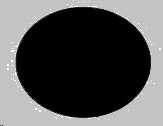 Papeleta Oficial de Elecciones Primarias, 18 de agosto de 2020Partido RepublicanoCondado de Okeechobee, Florida	Para votar, rellene completamente el óvalo	al lado de su elección. Utilize sólamente el marcador proveído o un bolígrafo negro o azul.	Si comete un error, pida una papeleta nueva. No borre su voto o puede que no cuente.Representante EstatalDistrito 55(Vote por Uno)Juez de CircuitoCircuito Judicial 19, Grupo 11(Vote por Uno)Ned Hancock	REPKaylee Tuck	REPVictoria L.  GriffinLouis "Lou"  LarsenSupervisor de Elecciones(Vote por Uno)Melissa  Arnold	REP Faith Nielson	REPRodney Rucks	REPComisionado del CondadoDistrito 1Concurso Primario Universal(Vote por Uno)Mark Brandel	REPDavid E. Hazellief	REPComisionado del CondadoDistrito 5Concurso Primario Universal(Vote por Uno)Jack D. Boon	REPKelly Owens	REP